Проект решения подготовлен комитетом Думы Дальнегорского городского округа о местном самоуправлении и законности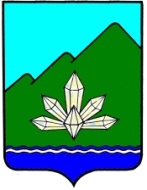 Приморский крайДума Дальнегорского городского округаседьмого созываПРОЕКТ РЕШЕНИЯ«__» _________ 2020 года             г. Дальнегорск                                                  № ___О внесении изменений в Устав Дальнегорского городского округаРуководствуясь Конституцией Российской Федерации, федеральными законами от 6 октября 2003 года №131-ФЗ «Об общих принципах организации местного самоуправления в Российской Федерации», от 27 октября 2020 года №347-ФЗ «О внесении изменения в статью 13 Федерального закона «О муниципальной службе в Российской Федерации», от 9 ноября 2020 года №363-ФЗ «О внесении изменений в статью 46 Федерального закона «Об общих принципах организации местного самоуправления в Российской Федерации», от 9 ноября 2020 года №370-ФЗ «О внесении изменений в Федеральный закон «Об общих принципах организации местного самоуправления в Российской Федерации» и статью 26.13 Федерального закона «Об общих принципах организации законодательных (представительных) и исполнительных органов государственной власти субъектов Российской Федерации», Уставом Дальнегорского городского округа,Дума Дальнегорского городского округа,РЕШИЛА:1. Внести в Устав Дальнегорского городского округа (газета «Трудовое слово» от 15.09.2007 №228-230, от 17.05.2008 №117-119, от 11.10.2008 №251-252, от 14.07.2009 №185, от 24.11.2009 №307, 01.05.2010 №54-55, от 09.10.2010 №136-137, 24.03.2011 №22, от 06.10.2011 №78, от 15.12.2011 №97, от 02.05.2013 №18, от 19.09.2013 №38, от 05.12.2013 №49, от 16.01.2014 №3, от 13.03.2014 №11, от 26.06.2014 №26, от 15.10.2014 №40, от 21.01.2015 №3, от 15.04.2015 №15, от 05.08.2015 №31, от 02.12.2015 №48, от 27.04.2016 №17, от 29.03.2017 №13, от 07.06.2017 №23, от 07.02.2018 №6, от 25.04.2018 №17, от 08.08.2017 №32, от 05.09.2018 №36, от 27.02.2019 №9, от 05.06.2019 №23, от 26.02.2020 №9, от 25.03.2020 №13, от 29.07.2020 №31, от 28.10.2020 №44) следующие изменения:1.1) в статье 16.1:часть 1 дополнить пунктом 1.1 следующего содержания:«1.1) введения и использования средств самообложения граждан в соответствии с законом Приморского края на части территории населенного пункта, входящего в состав городского округа;»;абзац первый части 2 дополнить словами «(либо части его территории)»;абзац первый части 3 дополнить предложением следующего содержания:«Сход граждан по вопросу, предусмотренному пунктом 1.1 части 1 настоящей статьи, может созываться Думой городского округа по инициативе группы жителей соответствующей части территории населенного пункта численностью не менее десяти человек.»;1.2) в пункте 5 части 10 статьи 27 слова «членом Совета Федерации Федерального Собрания» заменить словом «сенатором»;1.3) часть 10 статьи 35 изложить в следующей редакции:«10. Муниципальный служащий, являющийся руководителем органа местного самоуправления, аппарата избирательной комиссии городского округа, заместитель указанного муниципального служащего в целях исключения конфликта интересов не могут представлять интересы муниципальных служащих в выборном профсоюзном органе данного органа местного самоуправления, аппарата избирательной комиссии городского округа в период замещения им соответствующей должности.»;1.4) часть 3 статьи 43 дополнить пунктом «в» следующего содержания:«в) проектов нормативных правовых актов, разработанных в целях ликвидации чрезвычайных ситуаций природного и техногенного характера на период действия режимов чрезвычайных ситуаций.»;1.5) часть 2 статьи 64 изложить в следующей редакции:«2. Размер платежей в порядке самообложения граждан устанавливается в абсолютной величине равным для всех жителей городского округа (населенного пункта (либо части его территории), входящего в состав городского округа), за исключением отдельных категорий граждан, численность которых не может превышать тридцати процентов от общего числа жителей городского округа (населенного пункта (либо части его территории), входящего в состав городского округа), и для которых размер платежей может быть уменьшен.».2. Признать подпункт 1.6 пункта 1 решения Думы Дальнегорского городского округа от 12 апреля 2019 года №256 «О внесении изменений и дополнений в Устав Дальнегорского городского округа» (газета «Трудовое слово» от 05.06.2019 №23) утратившим силу.3. Направить настоящее решение в Главное управление Министерства юстиции Российской Федерации по Приморскому краю для государственной регистрации.4. Настоящее решение после его государственной регистрации подлежит официальному опубликованию в газете «Трудовое слово».5. Настоящее решение вступает в силу после его официального опубликования.Председатель ДумыДальнегорского городского округа		     			       В.И. ЯзвенкоГлаваДальнегорского городского округа		   			       А.М. Теребилов